BIODATA MAHASISWA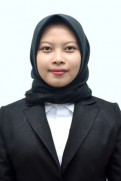 Identitas Mahasiswa Nama				: Fadillah PratiwiNPM				: 162114062Tempat / Tanggal Lahir	: andarasi,06-08-1998Jenis Kelamin			: PerempuanAgama				: IslamStatus Perkawinan		: Belum Menikah Pekerjaan			: MahasiswiAnak ke			: 2 (dua) dari 3 bersaudaraAlamat				: huta andarasi	 No. Telpon			: 085275061885Indeks Komulatif		: 2,99Pendidikan SD				: SD Negeri 095205 Parbalogan SMP				: SMP swasta kartika 1-4 P.SiantarSMA				: SMK swasrta yayasan sahata P.SiantarPerguruan Tinggi		: Universitas Muslim Nusantara Al Washliyah                                                   Medan.Judul Skripsi			: Ekstraksi Nikotin Dari Urin Perokok    Menggunakan Cangkang Kerang Dan Analisis   Menggunakan Spektrofotometri UVDosen Pembimbing		:1. Dr. Ridwanto, M.Si 2. Dr. Muhammad Taufik, M.SiOrang TuaNama Ayah			: MujirinPekerjaan			: Karyawan PerkebunanNama Ibu			: SamsiyanaPekerjaan			: Ibu Rumah TanggaAlamat				: Huta Andarasi